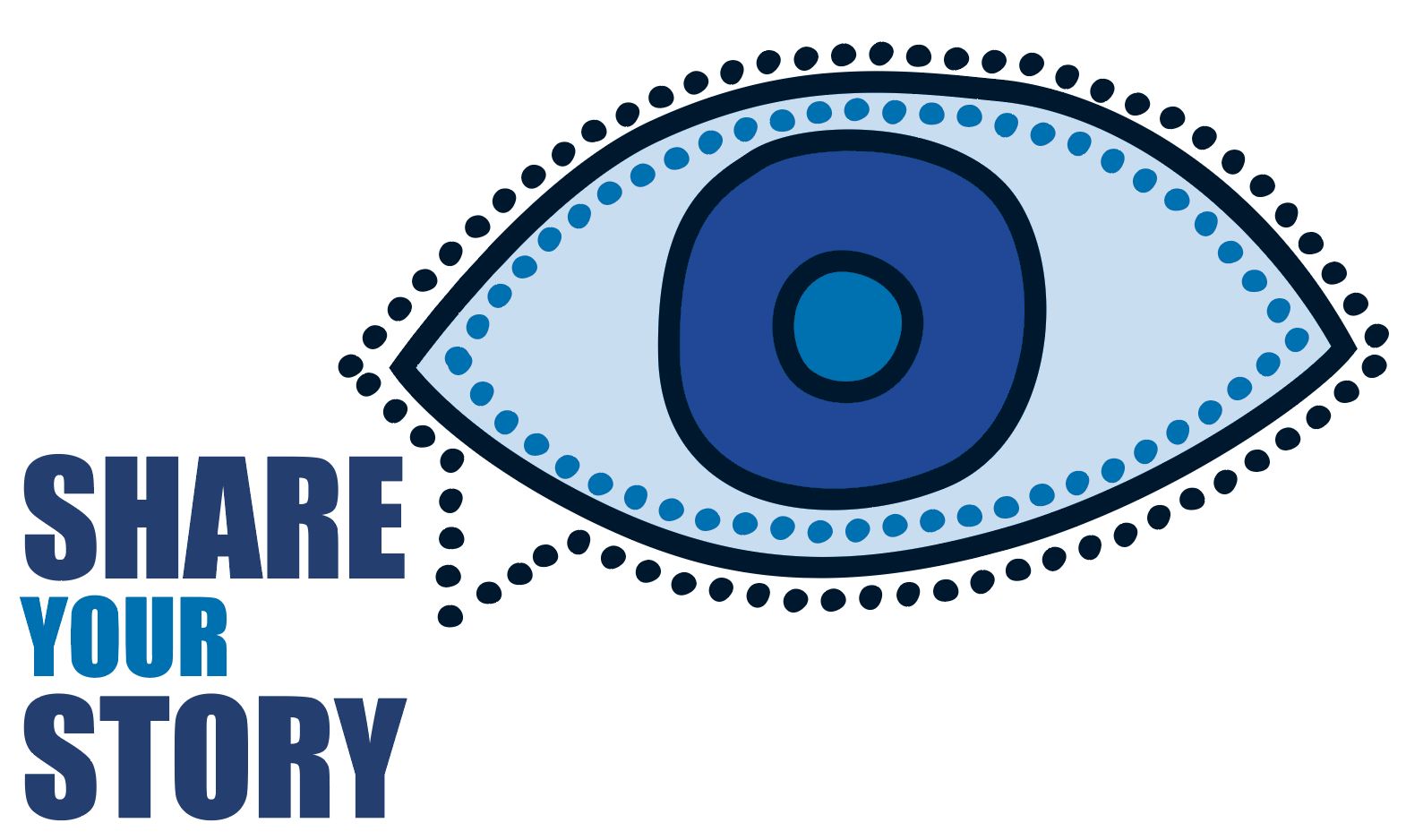 ‘Share Your Story’: Success StoriesTemplateInspire others! We would love to hear ‘your story’ and share your success, and also your challenges in Indigenous eye health.Indigenous Eye Health (IEH), is welcoming ‘stories’ on any topic that is of interest and relevant to Aboriginal and Torres Strait Islander eye health and efforts to close the gap for vision. The success stories allow others to learn of and from your experience and encourage good ideas and successful activities to be taken up by others. Contact details at the end of each story allow others to reach out and connect and discuss in more detail your initiative. We do not need to ‘reinvent the wheel’ let’s use the power of collective and shared efforts to advance Indigenous eye health – please ‘Share your Story’ and let others benefit from your experience. If you, your organisation, regional eye stakeholder group or another collaboration are interested in ‘sharing your story’, please complete the Word template below and email it to IEH indigenous-eyehealth@unimelb.edu.auThe following template is a suggestion and is meant to provide a guide with prompts to collect information to create the ‘story’. Please share with us any quotes, photos, videos or supporting articles to go along with ‘your story’, and of course, we won’t publish any material until we have cleared it with you. ‘Your story’ will be displayed on IEH’s website and may be promoted in other IEH publications (newsletter, Twitter, Facebook etc.).If you have any difficulties or questions when completing this template, please email IEH,  indigenous-eyehealth@unimelb.edu.au or call (03) 834 49320*required fieldPLEASE COMPLETE THE TEMPLATE BELOWSuccess Stories: Template (suggested 500-700 words) ^ Requires signed IEH Media Release FormContact Information:Contact Information:*Contact Name:*Contact Name:*Position:*Phone:*Organisation:*Email:*Are you happy for your contact details to be included at the end of the story?Yes       No*Are you happy for your contact details to be included at the end of the story?Yes       NoFocus/theme of story: What is the focus/theme of  ‘your story’?Background details: What prompted the initiative - What is the data/community saying? Include relevant details like organization/community/Indigenous population/language group etc. (where applicable) Implementation: Details of what was implemented and how. Include any partnerships/collaborations. Funding support? Changes or Outcomes: Describe some of the changes or outcomes that were achievedChallenges and Solutions: What were some of the barriers or challenges and how were they overcome?Lessons learned: Describe the lessons learned. What were the key elements that made this a success? What are the future plans to further or continue this effort?Supporting photos/images/logos and other attachments: Please answer Y/N to the following and IEH will follow up for further information Do you have any specific quotes from individuals/stakeholders that would support your story? Y  N ^Do you have any photos/images/videos etc. (jpg file) to support your story?  Y  N Do you have any other attachments (newspaper articles, journal paper, other publication) to support your story? Y  N Do you have your organisation’s logo/other stakeholder logos that you would like to add to support your story?  Y  N 